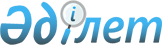 Об утверждении составов конкурсных комиссий по закреплению рыбохозяйственных водоемов и (или) участков международного и республиканского значенияПостановление Правительства Республики Казахстан от 11 марта 2014 года № 222

      В соответствии со статьей 40 Закона Республики Казахстан от 9 июля 2004 года «Об охране, воспроизводстве и использовании животного мира» Правительство Республики Казахстан ПОСТАНОВЛЯЕТ:



      1. Утвердить прилагаемые составы конкурсных комиссий по закреплению рыбохозяйственных водоемов и (или) участков международного и республиканского значения.



      2. Признать утратившими силу некоторые решения Правительства Республики Казахстан согласно приложению к настоящему постановлению.



      3. Настоящее постановление вводится в действие со дня подписания.      Премьер-Министр

      Республики Казахстан                       С. Ахметов

Утверждены       

постановлением Правительства 

Республики Казахстан   

от 11 марта 2014 года № 222  

Составы конкурсных комиссий

по закреплению рыбохозяйственных водоемов и (или) участков

международного и республиканского значения 

по Аральскому морю,

реке Сырдарья и Шардаринскому водохранилищу: 

по озеру Балхаш, Алакольской системе озер,

реке Или и Капшагайскому водохранилищу: 

по озеру Зайсан, Бухтарминскому и Шульбинскому водохранилищам: 

по Каспийскому морю, реке Жайык и реке Кигаш:

Приложение      

к постановлению Правительства

Республики Казахстан   

от 11 марта 2014 года № 222 

Перечень

утративших силу некоторых решений Правительства

Республики Казахстан

      1. Постановление Правительства Республики Казахстан от 6 февраля 2006 года № 72 «Об утверждении составов конкурсных комиссий по закреплению рыбохозяйственных водоемов (участков) международного и республиканского значения».



      2. Постановление Правительства Республики Казахстан от 14 марта 2006 года № 154 «О внесении изменений в постановление Правительства Республики Казахстан от 6 февраля 2006 года № 72».



      3. Постановление Правительства Республики Казахстан от 25 мая 2006 года № 455 «О внесении изменений в постановление Правительства Республики Казахстан от 6 февраля 2006 года № 72».



      4. Постановление Правительства Республики Казахстан от 15 октября 2008 года № 954 «О внесении изменений в постановление Правительства Республики Казахстан от 6 февраля 2006 года № 72».



      5. Постановление Правительства Республики Казахстан от 25 марта 2009 года № 394 «О внесении изменений в постановление Правительства Республики Казахстан от 6 февраля 2006 года № 72».



      6. Постановление Правительства Республики Казахстан от 30 декабря 2009 года № 2281 «О внесении изменений в постановление Правительства Республики Казахстан от 6 февраля 2006 года № 72».



      7. Постановление Правительства Республики Казахстан от 30 апреля 2010 года № 369 «О внесении изменений в постановление Правительства Республики Казахстан от 6 февраля 2006 года № 72».



      8. Постановление Правительства Республики Казахстан от 20 октября 2010 года № 1089 «О внесении изменений в постановление Правительства Республики Казахстан от 6 февраля 2006 года № 72».



      9. Постановление Правительства Республики Казахстан от 13 сентября 2011 года № 1044 «О внесении изменений в постановление Правительства Республики Казахстан от 6 февраля 2006 года № 72 «Об утверждении составов конкурсных комиссий по закреплению рыбохозяйственных водоемов (участков) международного и республиканского значения».



      10. Постановление Правительства Республики Казахстан от 17 мая 2012 года № 635 «О внесении изменений в постановление Правительства Республики Казахстан от 6 февраля 2006 года № 72 «Об утверждении составов конкурсных комиссий по закреплению рыбохозяйственных водоемов (участков) международного и республиканского значения».



      11. Постановление Правительства Республики Казахстан от 7 августа 2013 года № 810 «О внесении изменения в постановление Правительства Республики Казахстан от 6 февраля 2006 года № 72 «Об утверждении составов конкурсных комиссий по закреплению рыбохозяйственных водоемов (участков) международного и республиканского значения».
					© 2012. РГП на ПХВ «Институт законодательства и правовой информации Республики Казахстан» Министерства юстиции Республики Казахстан
				Жунусов

Нариман Талгатович-заместитель председателя Комитета рыбного хозяйства Министерства окружающей среды и водных ресурсов Республики Казахстан, председательБектаев 

Али Абдикаримович-заместитель акима Южно-Казахстанской областиНуртаев

Рзакул Саденович-заместитель акима Кызылординской областиОракбаев

Галымжан Жадигерович-руководитель Арало-Сырдарьинской межобластной бассейновой инспекции рыбного хозяйства Комитета рыбного хозяйства Министерства окружающей среды и водных ресурсов Республики КазахстанКыстаубаев

Отепберген Аскарович -заместитель руководителя Арало-Сырдарьинской бассейновой инспекции по регулированию использования и охране водных ресурсов Комитета по водным ресурсам Министерства окружающей среды и водных ресурсов Республики КазахстанЖарасов

Галымжан Мураталиевич-руководитель Шардаринского отдела рыбной инспекции Арало-Сырдарьинской межобластной бассейновой инспекции рыбного хозяйства Комитета рыбного хозяйства Министерства окружающей среды и водных ресурсов Республики КазахстанЕрмаханов

Заулхан Кенжегалиевич-директор Аральского филиала товарищества с ограниченной ответственностью «Казахский научно-исследовательский институт рыбного хозяйства» акционерного общества «КазАгроИнновация» (по согласованию)Шуткараев

Азис Васильевич-исполнительный директор Республиканской ассоциации общественных объединений рыболовов и субъектов рыбного хозяйства «Казахрыбхоз» (по согласованию)Жунусов

Нариман Талгатович-заместитель председателя Комитета рыбного хозяйства Министерства окружающей среды и водных ресурсов Республики Казахстан, председательДосымбеков

Тынышбай Досымбекович-заместитель акима Алматинской области Ашимов

Галым Абиханович-заместитель акима Карагандинской областиЖолдасбаев

Муратбай Сматаевич-заместитель акима Жамбылской областиШерубаев

Нурлыбек Адылгазинович-заместитель акима Восточно-Казахстанской областиСадыков

Кайрат Райымканович-заместитель руководителя Балхаш-Алакольской бассейновой инспекции межобластной бассейновой инспекции рыбного хозяйства Комитета рыбного хозяйства Министерства окружающей среды и водных ресурсов Республики КазахстанМукатаев

Серикали Мухаметкаримович-руководитель Балкаш-Алакольской бассейновой инспекции по регулированию использования и охране водных ресурсов Комитета по водным ресурсам Министерства окружающей среды и водных ресурсов Республики КазахстанАсылбекова

Сауле Жангировна-заместитель генерального директора товарищества с ограниченной ответственностью «Казахский научно-исследовательский институт рыбного хозяйства» акционерного общества «КазАгроИнновация» (по согласованию)Шуткараев

Азис Васильевич-исполнительный директор Республиканской ассоциации общественных объединений рыболовов и субъектов рыбного хозяйства «Казахрыбхоз» (по согласованию)Жунусов

Нариман Талгатович-заместитель председателя Комитета рыбного хозяйства Министерства окружающей среды и водных ресурсов Республики Казахстан, председательАшимбетов

Нуржан Кемерович-заместитель акима Павлодарской области Шерубаев

Нурлыбек Адылгазинович-заместитель акима  Восточно-Казахстанской области Канатбаев

Маулен Серикович-руководитель Ертисской межобластной бассейновой инспекции рыбного хозяйства Комитета рыбного хозяйства Министерства окружающей среды и водных ресурсов Республики КазахстанТоктасынов

Кенжегазы Абзалбекович -руководитель Восточно-Казахстанской областной территориальной инспекции Комитета ветеринарного контроля и надзора Министерства сельского хозяйства Республики КазахстанИманжанов

Мирзан Тлеуканович-заместитель руководителя Ертисской бассейновой инспекции по регулированию использования и охране водных ресурсов Комитета по водным ресурсам Министерства окружающей среды и водных ресурсов Республики КазахстанАнуарбеков

Сымбат Мухаметбекұлы-исполняющий обязанности директора Алтайского филиала товарищества с ограниченной ответственностью «Казахский научно-исследовательский институт рыбного хозяйства» акционерного общества «КазАгроИнновация» (по согласованию)Шуткараев

Азис Васильевич-исполнительный директор Республиканской ассоциации общественных объединений рыболовов и субъектов рыбного хозяйства «Казахрыбхоз» (по согласованию)Жунусов

Нариман Талгатович-заместитель председателя Комитета рыбного хозяйства Министерства окружающей среды и водных ресурсов Республики Казахстан, председательДуйсембаев

Гумар Исламулы-первый заместитель акима Атырауской областиЧужегулов

Ануар Аманкулович-заместитель акима Мангистауской областиТемешева

Маншук Ароновна-заместитель руководителя Жайык-Каспийской межобластной бассейновой инспекции рыбного хозяйства Министерства окружающей среды и водных ресурсов Республики КазахстанАзидуллин

Галидолла Азидоллаевич-заместитель руководителя Жайык-Каспийской бассейновой инспекции по регулированию использования и охране водных ресурсов Комитета по водным ресурсам Министерства окружающей среды и водных ресурсов Республики Казахстан Мухсанов

Абылхаир Мутиевич-директор Атырауского филиала товарищества с ограниченной ответственностью «Казахский научно-исследовательский институт рыбного хозяйства» акционерного общества «КазАгроИнновация» (по согласованию)Шуткараев

Азис Васильевич-исполнительный директор Республиканской ассоциации общественных объединений рыболовов и субъектов рыбного хозяйства «Казахрыбхоз» (по согласованию)